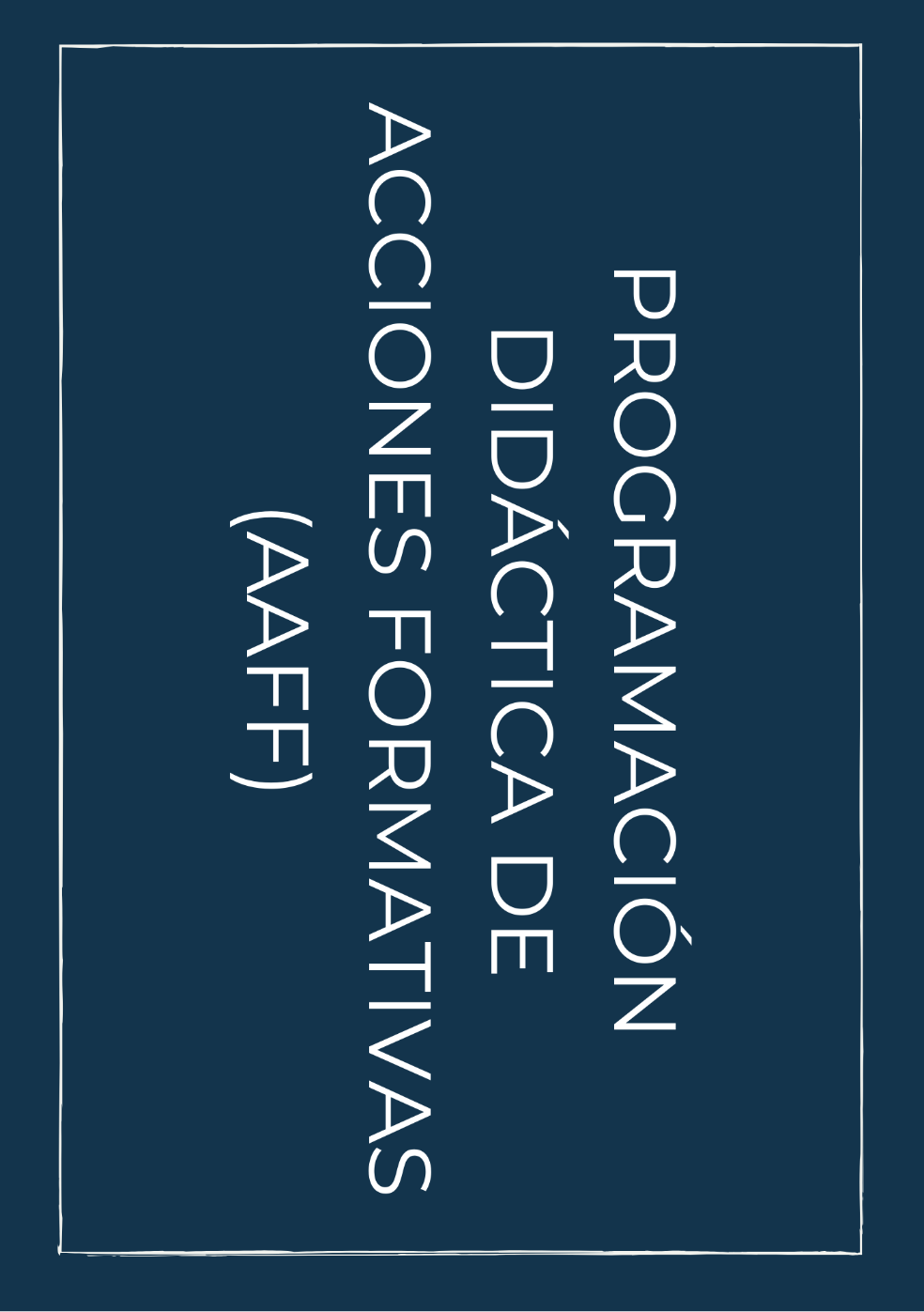 CÓDIGO:	NOMBRE: 	Datos generales de la Acción FormativaPrograma de la Acción FormativaObjetivo general de la AAFF[Texto a incluir]Objetivos específicos de la AAFF[Texto a incluir]Contenidos de la AAFF[Texto a incluir]UD 1[Texto a incluir]UD 2[Texto a incluir]UD n.[Texto a incluir]Metodología de la AAFF[Texto a incluir]Evaluación de la AAFFContinua[Texto a incluir][Texto a incluir]Final[Texto a incluir][Texto a incluir]Instalaciones y MaterialesInstalaciones[Texto a incluir]Materiales[Texto a incluir]Programación didáctica de la AAFFMODALIDADNÚMERO DE HORASDESTINATARIOSNÚMERO DE PARTICIPANTESLUGAR DE IMPARTICIÓNRECURSOS Y MATERIALESCOMPETENCIA/S A ADQUIRIR O PERFECCIONARDENOMINACIÓN/CÓDIGODENOMINACIÓN/CÓDIGODENOMINACIÓN/CÓDIGOFECHAS INICIO-FINUNIDAD DIDÁCTICA 1UNIDAD DIDÁCTICA 1UNIDAD DIDÁCTICA 1UNIDAD DIDÁCTICA 1INTRODUCCIÓN ACTIVIDADES [Texto a incluir][Texto a incluir]ACTIVIDADES [Texto a incluir][Texto a incluir]ACTIVIDADES [Texto a incluir][Texto a incluir]INTRODUCCIÓN RECURSOSDESARROLLO ACTIVIDADES[Texto a incluir][Texto a incluir]ACTIVIDADES[Texto a incluir][Texto a incluir]ACTIVIDADES[Texto a incluir][Texto a incluir]DESARROLLO RECURSOSCIERRE ACTIVIDADES[Texto a incluir][Texto a incluir]ACTIVIDADES[Texto a incluir][Texto a incluir]ACTIVIDADES[Texto a incluir][Texto a incluir]CIERRE RECURSOSUNIDAD DIDÁCTICA 2UNIDAD DIDÁCTICA 2UNIDAD DIDÁCTICA 2UNIDAD DIDÁCTICA 2INTRODUCCIÓN ACTIVIDADES [Texto a incluir][Texto a incluir]ACTIVIDADES [Texto a incluir][Texto a incluir]ACTIVIDADES [Texto a incluir][Texto a incluir]INTRODUCCIÓN RECURSOSDESARROLLO ACTIVIDADES[Texto a incluir][Texto a incluir]ACTIVIDADES[Texto a incluir][Texto a incluir]ACTIVIDADES[Texto a incluir][Texto a incluir]DESARROLLO RECURSOSCIERRE ACTIVIDADES[Texto a incluir][Texto a incluir]ACTIVIDADES[Texto a incluir][Texto a incluir]ACTIVIDADES[Texto a incluir][Texto a incluir]CIERRE RECURSOSOBSERVACIONES DE LA FORMACIÓN